I. Пояснительная записка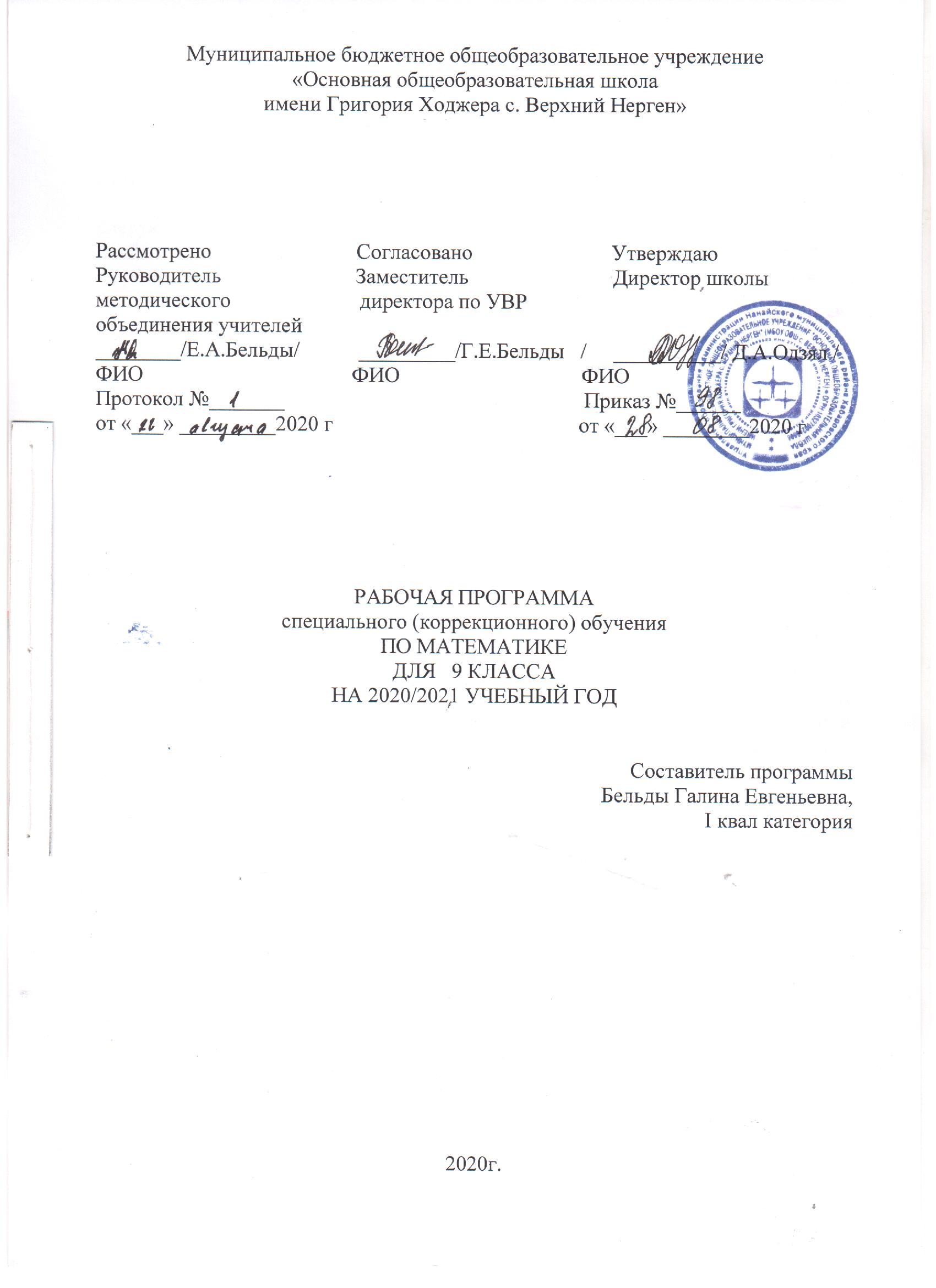 Математическое образование вносит свой вклад в формирование общей культуры у детей. Изучение математики способствует эстетическому воспитанию школьника, пониманию красоты и изящества математических рассуждений, восприятию геометрических форм, усвоению идеи симметрии. Изучение математики развивает воображение, пространственные представления.Роль математической подготовки в общем образовании школьника ставят следующие цели обучения математике в школе: овладение знаниями, необходимые в практической деятельности, интеллектуальное развитие учащихся, формирование представлений об идеях и методах математики, о математики как форме описания и методе познания действительности и т.д.Рабочая программа по математике определяет базовый уровень подготовки обучающихся,  в соответствии со стандартом основного общего образования по математике.Программа рассчитана на обучающихся с недостаточной математической подготовкой, имеющих задержку психического развития, ограниченные возможности здоровья.При составлении программы учитывались следующие особенности детей: неустойчивое внимание, малый объем памяти, затруднения при воспроизведении материала, несформированность мыслительных операций, анализа, синтеза, сравнения, плохо развиты навыки чтения, устной и письменной речи.Процесс обучения таких школьников имеет коррекционно–развивающий характер, направленный на коррекцию имеющихся у обучающихся недостатков, пробелов в знаниях и опирается на субъективный опыт школьников, связь изучаемого материала с реальной жизнью.В начале каждого учебного года в каждом классе отводятся часы на повторение пройденного материала по математике в прошлом году, что способствует лучшему восприятию и усвоению новых математических знаний. учебный процесс ориентируем на сочетание устных и письменных видов  работы. Программа по математике реализуется для 7 – 9 специальных(коррекционных) классов общеобразовательных школ VIII вида.II. Перечень разделов (тем) программы9 класс (4 часа в неделю, 132 часа)II. Перечень разделов (тем) программыПовторение – 1 час;Нумерация - 2 ч;Десятичные дроби – 26 ч;Геометрический материал – 20 ч;Проценты – 35 ч;Геометрический материал – 8ч;Обыкновенные и десятичные дроби – 31 чГеометрический материал – 4ч;Повторение – 5 чIII. Содержание учебного материалаПовторение материала за 8 класс -1 чНумерация – 2чДесятичные дроби – 26чПреобразование десятичных дробей – 5 чСравнение дробей – 5чЗапись целых чисел, полученных при измерении величин, десятичными дробями. Запись десятичных дробей целыми числами, полученными при измерении величинСложение и вычитание целых чисел и десятичных дробей – 5 чУмножение и деление целых чисел и десятичных дробей – 5чКонтрольная работа – 1 чГеометрический материал – 20чПовторение -1чЛинии. Линейные меры – 2чКвадратные меры – 4чМеры земельных площадей – 4чПрямоугольный параллелепипед – 4чРазвертка куба – 4чКонтрольная работа – 1чПроценты – 35 чНахождение 1 % числа – 3чНахождение нескольких процентов числа – 5 чНахождение числа по 1 или нескольким процентам - 6чКонечные и бесконечные десятичные дроби – 5 чЗадачи на проценты – 6чДействия с десятичными дробями – 7чВычисления на МК – 2чКонтрольная работа – 1чГеометрический материал – 8чОбъем. Меры объема – 4чИзмерение и вычисление объема прямоугольного параллелепипеда -4чОбыкновенные и десятичные дроби – 31 чОбразование и виды дробей – 3чПреобразование дробей – 4чСложение и вычитание дробей – 6чУмножение и деление дробей – 6чВсе действия с дробями – 6чСовместные действия с обыкновенными и десятичными дробями – 5чКонтрольная работа – 1чГеометрический материал – 4чГеометрические фигуры – 2чГеометрический тела – 2чПовторение – 5ч- Итоговая контрольная работа – 1ч IV.Перечень обязательных контрольных работконтрольная работа №1 « Десятичные дроби»контрольная работа №2 «Геометрический материал»контрольная работа №3 «Проценты»контрольная работа №4 «Геометрический материал»контрольная работа №5 «Обыкновенные и десятичные дроби»контрольная работа №6 «Геометрический материал»Итоговая контрольная работа V. Требования к уровню подготовки обучающихся 9классОбучающиеся должны знать и уметь:- таблицы сложения однозначных чисел- табличные случаи умножения и получаемые из них случаи деления - названия, обозначения, соотношения круглых и мелких единиц измерения- натуральный ряд чисел от 1 до 1000000- геометрические фигуры и тела и их свойства- выполнять арифметические действия- складывать, вычитать, умножать, делить числа на однозначное, двузначное число -находить дробь- проценты от числа- решать задачи- вычислять объем прямоугольного параллелепипеда - различать геометрические фигуры- строить различные фигуры на плоскости с помощью разных инструментовVI.Список литературы для обучающихсяМ.Н. Перова, математика 9 класс, учебник для специальных(коррекционных) образовательных учреждений VIII вида, Москва, «Просвещение»,2019 г.